A BIG THANK YOU FOR YOUR ADVENT CONTRIBUTIONS TO THE FOLLOWING: Christmas SharingThank you for your participation in the memorial Tree of Lights again this year.  Your generosity contributed $430.00 to St. Columba’s overall gift of $1605.00 to Christmas Sharing. What a blessing to those who have received support from this compassionate outreach. Water for South SudanOur special project to raise funds for water for PWS&D’s water for South Sudan was a wonderful success. $2,143.25 was given to PWS&D, including $240.00 from the Columbakids’ water buckets! Your gracious gifts will go a long way to help those who are in need of this basic resource. Well done!  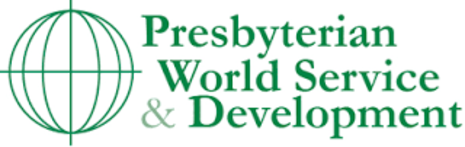 GleanersThe Christmas Eve offering will see $437.00 sent to Gleaners Food Bank. Thank you for your generosity! Presbyterians SharingAs of December 23, contributions to Presbyterians Sharing were $11,156.00 towards our goal of $12,000.00. Thank you for your support of Christ’s ongoing ministry through the Presbyterian Church in CanadaWORSHIPService of PraiseSunday, December 30, 10:30 a.m.Come and celebrate the Christmas season with music, scripture and prayer. Michael Faulkner will lead us in a service of music, with special musical contributions from students from his studio. Bring the year to an end with praise. Winter Sermon Series“Tell me the stories of Jesus”We will hear and reflect upon some of the beloved stories of Jesus’ ministry throughout his earthly life, beginning January 20 at 10:30 a.m.January 6 & 13We welcome Lt. Michael Rundle, Presbyterian Minister and Chaplain at CFB Kingston, as he leads St. Columba in worship. Please support Rev. Rundle with your participation in worship as he supports the congregation with his leadership.  Prayer & Praise ServicesJanuary 27, 7:00 p.m.February 24, 7:00 p.m. UPCOMING STUDYThe next Bible Study/Discussion group will begin in the early part of March for the season of Lent. INREACH/OUTREACHAs a follow-up to the congregational meeting of November 4, 2018, we are pleased to announce Ron DeMille as the new co-ordinator of Inreach Ministries. The Session is continuing to pursue leadership for Outreach Ministries and will keep the congregation informed about our progress. OFFICE HOURSMonday – Thursday9:30 a.m. – 12:30 p.m.PRAYER PARTNERSHIPWatch the bulletin on the first Sunday of every month for monthly prayer partnership requests from the Presbyterian Church in Canada. PRAYER MINISTRIES Sunday morning: Add your request to be included in the Prayers of the People by filling in the book at the back of the sanctuary. You may also add requests to the list of names printed in the bulletin each week by calling the Church Office. Sunday Evening: Prayer and Praise Service. This service is held on the 4th Sunday of the month from September to May.Blessing Bowl: Place confidential prayer requests in the Blessing Bowl in the narthex on Sunday mornings. The Minister prays over each one in a private prayer time. Prayer Chain: Ask for prayers to be added to the chain by contacting the Church Office or Lillian Moreau (613-968-3202)God has made you specially for his purposes. Rejoice and be glad, for you are unique, and yet equally loved as a child of God. 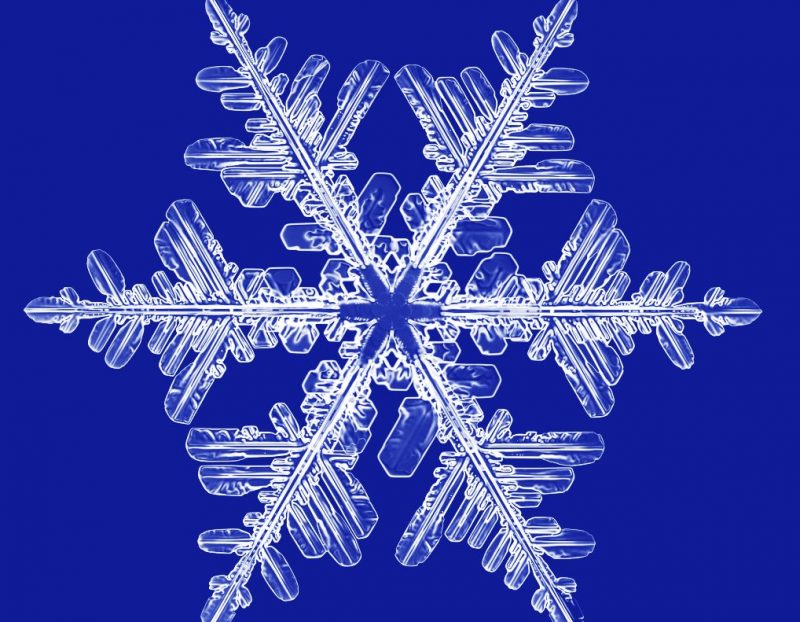 I praise you, for I am fearfully and wonderfully made… Psalm 139:14From the Minister’s Desk… January-February, 2019THIS WINTER AT ST. COLUMBA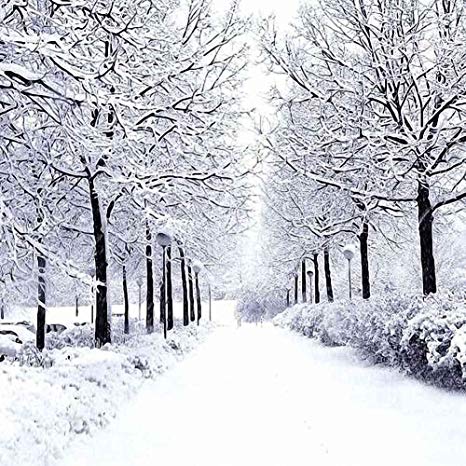 JOIN US!St. Columba Presbyterian Church520 Bridge St. EastBelleville ON    K8N 1R6  613-962-8771www.stcolumbabelleville.ca